DRAFT(REVISION)Document UPOV/INF-EXN/9

List of UPOV/INF-EXN Documents and Latest Issue Dates
Document prepared by the Office of the Union

to be considered by the Council at its fiftieth ordinary session, 
to be held in Geneva on October 28, 2016

Disclaimer:  this document does not represent UPOV policies or guidance(a)	UPOV/INF document series(b)	Explanatory Notes on the UPOV Convention [End of document]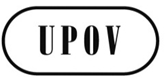 EUPOV/INF-EXN/9 Draft 2ORIGINAL:  EnglishDATE:  October 6, 2016INTERNATIONAL  FOR THE PROTECTION OF NEW VARIETIES OF PLANTS INTERNATIONAL  FOR THE PROTECTION OF NEW VARIETIES OF PLANTS INTERNATIONAL  FOR THE PROTECTION OF NEW VARIETIES OF PLANTS Document referenceIssueTitleIssue dateUPOV/INF-EXN/9List of UPOV/INF-EXN Documents and Latest Issue DatesOctober 28, 2016Document referenceIssueTitleIssue dateUPOV/INF/4/4Financial Regulations and Rules of UPOVMarch 27, 2015UPOV/INF/5UPOV Model Plant Breeders’ Rights GazetteOctober 18, 1979UPOV/INF/6/4Guidance for the preparation of laws based on the 1991 Act of the UPOV ConventionOctober 29, 2015UPOV/INF/7 Rules of Procedure of the Council October 15, 1982UPOV/INF/8Agreement between the World Intellectual Property Organization and the International  for the Protection of New Varieties of PlantsNovember 26, 1982UPOV/INF/9 Agreement between the International Union for the Protection of New Varieties of Plants and the Swiss Federal Council to Determine the Legal Status in  of that  (Headquarters Agreement)November 17, 1983UPOV/INF/10/1Internal AuditOctober 21, 2010UPOV/INF/12/5Explanatory Notes on Variety Denominations under the UPOV ConventionOctober 29, 2015UPOV/INF/13/1Guidance on how to become a member of UPOV October 22, 2009UPOV/INF/14/1Guidance for members of UPOV on how to ratify, or accede to, the 1991 Act of the UPOV Convention October 22, 2009UPOV/INF/15/3Guidance for members of UPOVMarch 27, 2015UPOV/INF/16/6Exchangeable SoftwareOctober 28, 2016UPOV/INF/17/1Guidelines for DNA-Profiling: Molecular Marker Selection and Database Construction (“BMT Guidelines”)October 21, 2010UPOV/INF/18/1Possible use of Molecular Markers in the Examination of Distinctness, Uniformity and Stability (DUS)October 20, 2011UPOV/INF/19/1Rules governing the granting of observer status to States, intergovernmental organizations and international non-governmental organizations in UPOV bodies November 1, 2012UPOV/INF/20/1Rules governing access to UPOV documents November 1, 2012UPOV/INF/21/1Alternative dispute settlement mechanisms November 1, 2012UPOV/INF/22/3Software and equipment used by members of the UnionOctober 28, 2016C(Extr.)/19/2 Rev.The Notion of Breeder and Common KnowledgeAugust 9, 2002Document referenceIssueTitleIssue dateUPOV/EXN/BRD/1Explanatory Notes on the Definition of Breeder under the 1991 Act of the UPOV ConventionOctober 24, 2013UPOV/EXN/VAR/1Definition of Variety under the 1991 Act of the UPOV ConventionOctober 21, 2010UPOV/EXN/GEN/1Genera and Species to be Protected under the 1991 Act of the UPOV ConventionOctober 22, 2009UPOV/EXN/NAT/1National Treatment under the 1991 Act of the UPOV ConventionOctober 22, 2009UPOV/EXN/NOV/1Novelty under the UPOV ConventionOctober 22, 2009UPOV/EXN/PRI/1Right of Priority under the UPOV ConventionOctober 22, 2009UPOV/EXN/PRP/2Provisional Protection under the UPOV ConventionOctober 29, 2015UPOV/EXN/CAL/1Conditions and Limitations Concerning the Breeder’s Authorization in Respect of Propagating Material under the UPOV ConventionOctober 21, 2010UPOV/EXN/HRV/1Explanatory Notes on Acts in Respect of Harvested Material under the 1991 Act of the UPOV ConventionOctober 24, 2013UPOV/EXN/EDV/1Essentially Derived Varieties under the 1991 Act of the UPOV ConventionOctober 22, 2009UPOV/EXN/EXC/1Exceptions to the Breeder’s Right under the 1991 Act of the UPOV ConventionOctober 22, 2009UPOV/EXN/NUL/2Nullity of the Breeder’s Right under the UPOV ConventionOctober 29, 2015UPOV/EXN/CAN/2Cancellation of the Breeder’s Right under the UPOV ConventionOctober 29, 2015UPOV/EXN/ENF/1Enforcement of Breeders’ Rights under the UPOV ConventionOctober 22, 2009